AVVISO PUBBLICO PER MANIFESTAZIONE DI INTERESSE ALL'ISTITUZIONE DI UNO O PIÙ UFFICI SEPARATI DI STATO CIVILE PER LA CELEBRAZIONE DI MATRIMONI OD UNIONI civili DA UBICARSI IN STRUTTURE RICETTIVE, locali pubblici di somministrazione che dispongano di ampie sale ricevimento O EDIFICI DI PARTICOLARE PREGIO STORICO, ARCHITETTONICO, AMBIENTALE O ARTISTICO PRESENTI SUL TERRITORIO COMUNALEDOMANDA DI PARTECIPAZIONEIo sottoscritto/a __________________________________ nat__ a _____________________________ (__) il ____/___/_____, CF _____________________________, residente in ____________________________ (__), Via _____________________________, n. ______, in qualità di: _________________________________________________________________ dell’impresa individuale/società/altro soggetto ____________________________________________________________________________________________________con sede legale in ________________________________ (__) via/piazza___________________________, n. ________ codice fiscale _________________________ partita I.V.A. ____________________________,telefono ______________________ cellulare ________________________ fax ______________________e-mail ___________________________________________ esercente la gestione della seguente struttura ricettiva o di somministrazione: _______________________________________________________ sita a __________________________________ in via ________________________________________________in relazione all’avviso pubblico relativo alla manifestazione di interesse finalizzata all’individuazione di nuove sedi per la celebrazione dei matrimoni civili, consapevole, ai sensi degli articoli 46 e 47 del D.P.R. 28.12.2000 n. 445, delle sanzioni penali previste dall'articolo 76 del medesimo D.P.R. n. 445/2000, per le ipotesi di falsità in atti e dichiarazioni mendaci ivi indicatedichiaro- di manifestare l’interesse a partecipare alla procedura di individuazione di sedi separate di Ufficio dello Stato Civile per la celebrazione di matrimoni civili;- di mettere a disposizione, senza oneri per l’Amministrazione Comunale, il seguente locale ed eventuale pertinenza (inserire una breve descrizione) ___________________________________________________________________________________________________________________________________________________________________________________________________________________________________- che il locale, di cui alla planimetria allegata, risponde al requisito di idoneità di ricezione di persone e verrà adeguatamente arredato e attrezzato per la celebrazione;- di aver preso visione e di accettare tutte le disposizioni contenute nell’avviso esplorativo di manifestazione di interesse;- di impegnarmi a presentare la documentazione necessaria per il perfezionamento della procedura;- di impegnarmi, in caso di accoglimento della domanda, a sottoscrivere contratto di comodato d’uso gratuito per l’utilizzo dei locali da adibirsi ad ufficio separato di Stato Civile;- che l’immobile è ubicato nel Comune di Porto Tolle (RO), in via ___________________________________ ed è contraddistinto dai seguenti identificativi catastali: Foglio ___, particella ___ Sub __; Cat. ___, Classe ___;- che l’immobile è conforme a tutte le vigenti norme, nessuna esclusa, in materia di impiantistica, superamento delle barriere architettoniche, tutela della salute e sicurezza nei luoghi di lavoro, prevenzione incendi, per la seguente capienza massima _______ (indicare il numero di persone);- che la destinazione d’uso urbanistico dell’immobile è compatibile con l’oggetto dell’avviso;- di avere la disponibilità dell’immobile in forza del seguente titolo giuridico: (barrare in corrispondenza della voce che ricorre):  proprietà;  locazione;  comodato;  altro (specificare il titolo) _________________, dal quale risulta espressamente la facoltà di subconcedere in comodato i locali per adibirli all’uso di cui al presente avviso; - che il titolo giuridico di cui sopra ha efficacia per l’intera durata del comodato.DICHIARO ALTRESÌrelativamente all’insussistenza di cause di esclusione di cui all'articolo 3) dell'avviso di selezione, che i fatti stati e qualità di seguito riportati corrispondono a verità in relazione alla mia posizione e in relazione alla posizione dei seguenti soggetti:	a) che l'impresa non si trova in stato di fallimento, di liquidazione coatta, concordato preventivo, né sono in corso, nei propri confronti, procedimenti per la dichiarazione di una di tali situazioni;	b) che nei propri confronti e nei confronti dei soggetti sopra elencati non sono state pronunciate sentenze di condanna passate in giudicato, o decreti penali di condanna divenuti irrevocabili, oppure sentenze di applicazione della pena su richiesta ai sensi dell’art. 444 cpp per uno o più reati di partecipazione ad organizzazioni criminali, corruzione, frode, riciclaggio;	c) che nei propri confronti e nei confronti dei soggetti sopra elencati non è pendente alcun procedimento per l’applicazione di una delle misure di prevenzione di cui al D.Lgs. 159/2011;	d) che nei propri confronti e nei confronti dei soggetti sopra elencati non è stata applicata la sanzione interdittiva di cui all’art. 9 comma 2 lettera c), del D.Lgs. 231/2001 o altra sanzione che comporti il divieto di contrarre con la pubblica amministrazione;	e) che il richiedente o l'impresa è adempiente ad obblighi di versamento riguardanti tributi comunali e di non trovarsi in stato di morosità ad altro titolo verso il Comune;	f) che il richiedente o l'impresa non è controparte del Comune in giudizi pendenti avanti all’Autorità Giudiziaria.Dichiaro inoltre che qualsiasi comunicazione relativa al presente procedimento potrà essere inviata ai seguenti recapiti:[ _ ] indirizzo mail ______________________________________[ _ ] indirizzo di PEC ____________________________________Elenco allegati:[ _ ] planimetria dettagliata relativa al locale messo a disposizione per la celebrazione dei matrimoni, ove deve essere garantito il libero accesso al pubblico nei giorni di utilizzo;[ _ ] relazione, ed adeguata documentazione fotografica, attestante il possesso dei requisiti previsti dall’Avviso;[ _ ] copia documento di identità in corso di validità;[ _ ] copia documento di identità del proprietario dell’immobile (se diverso dal richiedente);[ _ ] copia della documentazione comprovante la disponibilità dell’immobile (contratto di locazione, comodato od altro);[ _ ] autorizzazione a concedere in comodato d’uso gratuito l’immobile (in caso di proprietario diverso dal richiedente);[ _ ] informativa privacy firmata per accettazionePorto Tolle, ____________________________________________________Firma INFORMATIVA TRATTAMENTO DATI PERSONALI (GDPR)SERVIZI DEMOGRAFICIANAGRAFE – STATO CIVILE- ELETTORALEDefinizione e riferimenti.Titolare del trattamento: Comune di Porto TolleSede del Titolare: Piazza Ciceruacchio, 9 - 45018 Porto Tolle (RO)Partita: I.V.A.: 00201720299Riferimenti: Tel. 0426 394426/27/28 - fax 0426 394465 - PEC: anagrafe.comune.portotolle.ro@pecveneto.it Sito internet: www.comune.portotolle.ro.it    Dati di contatto del Responsabile della Protezione dei dati: dpo@comune.portotolle.ro.it Interessati: Fruitori del servizio dell’Ufficio.1. Natura dei dati trattati.Per le finalità a seguire indicate il Titolare tratterà dati personali dei soggetti interessati e, ove richiesto ed autorizzata da norme di legge, dei relativi familiari, affini e/o conviventi, identificativi quali nome, cognome, codice fiscale, data di nascita, indirizzo anagrafico, rapporti di adozione, diritto di voto, nonché i dati di terzi istanti che abbiano titolo per il rilascio di copie/informazioni dall’Ente, conformemente alle norme di legge.2. Finalità e basi giuridiche del trattamento dei dati personali Tutti i dati personali da lei comunicati sono trattati per assolvere ad adempimenti previsti da leggi, da regolamenti, dalla normativa comunitaria (articolo 6.1.c Regolamento 679/2016/UE), per esercitare un compito di interesse pubblico connesso all'esercizio di pubblici poteri (articolo 6.1.e Regolamento 679/2016/UE) in particolare per:a) assolvere ad adempimenti previsti da leggi, da regolamenti e dalla normativa comunitaria per lo svolgimento delle funzioni istituzionali in materia di anagrafe, certificati elettorali (6.1.c.);b) assolvere a specifiche richieste dell’interessato (6.1.e).Normativa di riferimento: Codice Civile; D.P.R. 3 novembre 2000, n. 396; D.P.R. 28 dicembre 2000, D.L. 4 ottobre 2018 n. 113; legge 02.05.1957 n. 432.Eventuale trattamento dei dati di natura particolare è altresì autorizzato ex art. 9.2.g GDPR (motivo di interesse pubblico).3. Le modalità del trattamento dei dati personaliIl trattamento dei suoi dati personali avviene presso gli uffici del Titolare, o qualora fosse necessario, presso i Responsabili del Trattamento, utilizzando sia supporti cartacei che informatici, anche attraverso strumenti automatizzati atti a memorizzare, gestire e trasmettere i dati stessi, con l’osservanza di ogni misura cautelativa, che ne garantisca la sicurezza e la riservatezza. Il trattamento si svilupperà in modo da ridurre al minimo il rischio di distruzione o perdita, di accesso non autorizzato, di trattamento non conforme alle finalità della raccolta dei dati stessi. I suoi dati personali sono trattati nel rispetto del principio di minimizzazione, esattezza, liceità, proporzionalità ai sensi dell’art. 5 GDPR.4. Natura della raccolta e conseguenze di un eventuale mancato conferimento dei dati personali (Art. 13.2.e Regolamento 679/2016/UE)Per avvalersi dei servizi richiesti, di cui al paragrafo 2, il conferimento dei suoi dati personali è obbligatorio. Il loro mancato conferimento comporta la mancata erogazione del servizio richiesto del suo corretto svolgimento e degli eventuali adempimenti di legge. I suoi dati sono conservati presso il Comune e i conservatori esterni. Qualora fosse necessario i suoi dati possono essere conservati anche da parte degli altri soggetti indicati al paragrafo 5.5. Comunicazione e diffusione dei dati personali (Art. 13.1.e Regolamento 679/2016/UE)I suoi dati personali, se necessario, possono essere comunicati a:soggetti la cui facoltà di accesso ai dati è riconosciuta da disposizioni di legge, normativa secondaria e comunitaria;collaboratori, dipendenti, fornitori e consulenti del Comune, nell'ambito delle relative mansioni e/o di eventuali obblighi contrattuali, compresi i Responsabili dei trattamenti e gli Autorizzati;persone fisiche e/o giuridiche, pubbliche e/o private, quando la comunicazione risulti necessaria o funzionale allo svolgimento dell’attività del Titolare nei modi e per le finalità sopra illustrate.I suoi dati personali non vengono in alcun caso diffusi, con tale termine intendendosi il darne conoscenza in qualunque modo ad una pluralità di soggetti indeterminati, fatti salvi gli obblighi di legge.I Suoi dati non saranno oggetto di trasferimento fuori della Ue.6. Periodo di conservazione Il periodo di conservazione dei singoli documenti, tendenzialmente illimitato, informatici e digitali, è disciplinato dal piano di conservazione e di scarto dell’Ente, che si allinea alle indicazioni del Gruppo di lavoro per la formulazione di proposte e modelli per la riorganizzazione dell’archivio dei Comuni, anno 2005, in relazione alle singole casistiche nello stesso delineate, ed a cui si rinvia https://www.agid.gov.it/sites/default/files/repository_files/documenti_indirizzo/piano_conservazione_-_massimario_scarto_comuni.pdf .7. Diritti dell’Interessato In ogni momento potrà esercitare, nei confronti del Titolare, i Suoi diritti previsti dagli artt. 15-22 del Regolamento.In particolare, in qualsiasi momento, Lei avrà il diritto di chiedere:l’accesso ai Suoi dati personali;la loro rettifica in caso di inesattezza degli stessi;la cancellazione;la limitazione del loro trattamentoAvrà inoltre:il diritto di opporsi al loro trattamento se trattati per il perseguimento di un legittimo interesse del Titolare del Trattamento, qualora ritenesse violati i propri diritti e libertà fondamentali;il diritto di revocare in qualsiasi momento il Suo consenso in relazione alle finalità per le quali questo è necessario senza pregiudizio per la liceità del trattamento basato sul consenso prima della revoca;ove ritenesse lesi i Suoi diritti, il diritto a proporre reclamo all’autorità di controllo (Autorità Garante per la Protezione dei Dati Personali).Si rammenta che i diritti di cui sopra possono conoscere legittime limitazioni in virtù del ruolo e funzioni istituzionali rivestite dal Titolare, conformemente al disposto di cui all’art. 23 GDPR, specialmente lettera “e”, meglio declinati nel Dlgs 196/03 e delle specifiche normative dell’ordinamento italiano poste a presidio di interessi ritenuti rilevanti per lo Stato.In particolare potranno essere compressi i diritti alla cancellazione dei dati ove ciò contrasti con l’obbligo di conservazione documentale in capo all’Ente pubblico conforme al piano di conservazione e di scarto adottato, ed il diritto all’accesso ove ciò pregiudichi esigenze di interesse pubblico e riservatezza (es. stato di adozione nei certificati di nascita).Tali eventuali limitazioni saranno opposte ed adeguatamente motivate in sede di riscontro a seguito dell’esercizio dei diritti da parte dell’interessato, che sarà fornito nel termine massimo di 1 mese, salvo proroga motivata di ulteriori 2 mesi, comunque preannunciata entro il primo mese.Per l’esercizio dei diritti richiamati potrà avvalersi dei già comunicati canali di contatto del Titolare e del Responsabile della Protezione dei dati.Il/la sottoscritto/a (cognome e nome) . . . . . . . . . . . . . . . . . . . . . . . . . . . . . . . . . . . . . . . . . . . . . . . . . . . . . . . . . . . .

dichiara di aver ricevuto e compreso l’informativa di cui sopra.ProtocolloBolloComune di Porto TolleAl Responsabile del Settore 1Piazza Ciceruacchio n. 945018 Porto Tolle (RO)NominativoData e luogo di nascitaC.F.QualificaResidenza (indirizzo completo)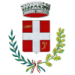 COMUNE DI PORTOTOLLELuogo e data Firma __________________________________ __________________________________